Introductions and Welcome – (Brenda & Jaki) - 2 minApproval of March 21st, 2022, Minutes – 3 minAnnouncements – 5 min:PRT Meetings, overviewNuventive UpdatePresentations:1:010pm - 1:25pm Admissions and Records – Mark Liang1:30pm-1:45pm Pharmacy Technology – John Ross1:50pm-2:05pm Kinesiology & Health – Brian SosPlanning and development for the April 25th round table discussion - 20 minutesUpcoming Program Review Meeting Schedule: Mondays, 1pm - 2:30pm, Holidays: Feb 21st and May 30thApril 25thMay 9thMay 23rd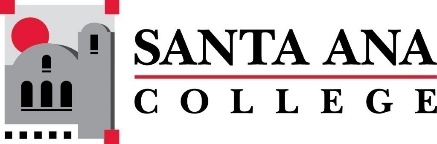 SAC Program Review Committee April 11th, 20221:00p.m. – 2:30 p.m. Zoom:  https://cccconfer.zoom.us/j/95559225327SAC Program Review Committee April 11th, 20221:00p.m. – 2:30 p.m. Zoom:  https://cccconfer.zoom.us/j/95559225327SAC Program Review Committee April 11th, 20221:00p.m. – 2:30 p.m. Zoom:  https://cccconfer.zoom.us/j/95559225327